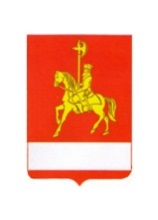 АДМИНИСТРАЦИЯ КАРАТУЗСКОГО РАЙОНАПОСТАНОВЛЕНИЕ30.04.2019		                      с. Каратузское                                          № 394-пОб утверждении Положения о порядке проведения районного конкурса среди субъектов малого и среднего предпринимательства «Лучший предприниматель 2018 года»Руководствуясь Федеральным законом от 24.07.2007 г. № 209-ФЗ «О развитии малого и среднего предпринимательства в Российской Федерации», в целях реализации мероприятий муниципальной программы «Развитие малого и среднего предпринимательства в Каратузском районе», обеспечения пропаганды деятельности субъектов малого и среднего предпринимательства,   ПОСТАНОВЛЯЮ:1. Утвердить Положение о порядке проведения районного конкурса среди субъектов малого и среднего предпринимательства «Лучший предприниматель 2018 года» (Приложение 1).2. Утвердить состав конкурсной комиссии районного конкурса среди субъектов малого и среднего предпринимательства «Лучший предприниматель 2018 года» (Приложение 2).3. Рекомендовать субъектам малого и среднего предпринимательства муниципального образования «Каратузский район» принять участие в районном конкурсе среди субъектов малого и среднего предпринимательства «Лучший предприниматель 2018 года».4. Контроль за исполнением настоящего постановления возложить на заместителя главы района финансам, экономике – руководитель финансового управления – Е.С. Мигла.5. Постановление вступает в силу в день, следующий за днем его официального опубликования в периодическом печатном издании «Вести муниципального образования «Каратузский район»».Глава  района                    				                                К.А. Тюнин	Приложение  1к постановлению администрацииКаратузского районаот  30.04.2019 г. № 394-п	ПОЛОЖЕНИЕо порядке проведения районного конкурса среди субъектов малого и среднего предпринимательства «Лучший предприниматель 2018 года»I. Общие положения1.1. Положение о конкурсе «Лучший предприниматель 2018 года» (далее по тексту – Положение) разработано в целях реализации постановления администрации Каратузского района от 30.10.2013 г. № 1127-п «Об утверждении муниципальной программы «Развитие малого и среднего предпринимательства в Каратузском районе» и определяет порядок проведения районного конкурса среди субъектов малого и среднего предпринимательства «Лучший предприниматель 2018 года» (далее по тексту - конкурс)1.2. Конкурс проводится среди субъектов малого и среднего предпринимательства(далее – участники Конкурса) – юридических лиц и индивидуальных предпринимателей, соответствующих требованиям, установленным статьей 4 Федерального закона от 24 июля 2007 г. № 209-ФЗ «О развитии малого и среднего предпринимательства в Российской Федерации».1.3 Для приема заявок, оценки конкурсантов, определения победителей конкурса создается комиссия по проведению конкурса (далее - комиссия), состав и порядок работы которой утверждаются правовым актом администрации Каратузского района.1.4. Подведение итогов конкурса – на празднике «День предпринимателя» - май  2019 года.II. Цели и задачи Конкурса	2.1. Цели конкурса:- содействие развитию предпринимательства, выявление лучших представителей субъектов малого и среднего предпринимательства;- содействие развитию предпринимательской инициативы на территории Каратузского района;-формирование благоприятного общественного мнения о предпринимателях, осуществляющих деятельность на территории Каратузского района;- содействие достижению единства между обществом, властью и бизнесом.2.2. Задачи конкурса:- выявление и поощрение эффективно работающих субъектов малого и среднего предпринимательства;- привлечение внимания потенциальных инвесторов, широкой общественности к возможностям малого и среднего предпринимательства;- повышение качества услуг и культуры обслуживания.III. Требования к участникам Конкурса3.1. К участию в Конкурсе допускаются субъекты малого и среднего предпринимательства, зарегистрированные в Красноярском крае в установленном порядке, осуществляющие свою деятельность на территории Каратузского района и отвечающие требованиям настоящего Положения.3.2. Обязательным условием для участия в конкурсе является предоставление субъектами малого и среднего предпринимательства Каратузского района достоверной и полной информации по осуществляемой деятельности, подтвержденной полным перечнем документов, согласно пункту 6.1. настоящего Положения.3.3 Не допускаются к участию в конкурсе имеющие просроченную задолженность по налоговым платежам в бюджеты всех уровней бюджетной системы Российской Федерации и внебюджетные фонды, по средствам, привлеченным из местного бюджета на возвратной основе;IV. Организация проведения Конкурса4.1. Организацию и проведение конкурса осуществляет отдел экономического развития администрации района (далее - Отдел).4.1.1.	Сведения об организаторе конкурса:Наименование: отдел экономического развития администрации Каратузского района.Место нахождения и почтовый адрес: 662850, с. Каратузское, ул. Советская, д. 21, каб. 211. График работы: с 8-00 до 17-00, перерыв на обед с 12-00 до 13-00,выходные дни: суббота, воскресенье.Электронный адрес: econ@karatuzraion.ruКонтактные телефоны: (839137) 21-8-37; Факс: (839137) 21-7-044.2. Отдел размещает информацию о проведении Конкурса в СМИ (периодическом печатном издании Вести муниципального образования «Каратузский район»), на официальном сайте администрации Каратузского района: http://karatuzraion.ru.4.3. Информация должна содержать следующие сведения:- цели Конкурса;- срок проведения Конкурса;	- условия и порядок проведения Конкурса;- перечень документов, представляемых претендентами, необходимых для участия в Конкурсе;- место приема документов и контактные телефоны.4.4. Условия конкурса,  информация о ходе конкурса и его результатах размещается на официальном сайте Каратузского района: http://karatuzraion.ru.4.5. Предельный срок представления заявок на участие в конкурсе – 10 календарных дней с момента опубликования информационного сообщения о проведении конкурса.4.6. Отдел в течение первой половины срока, установленного для представления заявок на конкурс, вправе внести изменения в настоящее Положение или отказаться от проведения конкурса.4.7. Заявки участников Конкурса (с приложением документов, указанных в пункте 6.1. Положения) оценивает Конкурсная комиссия.4.8. Конкурсная комиссия определяет победителей по номинациям Конкурса и принимает решения по награждению.4.9. Вся информация об участниках Конкурса является конфиденциальной и не может быть использована Отделом и Конкурсной комиссией в целях, не имеющих отношения к подведению итогов Конкурса.4.8. Результаты конкурса публикуются на официальном сайте администрации Каратузского района karatuzraion.ru. не позднее 50 календарных дней с момента окончания срока, установленного в п. 4.5 настоящего Положения.V. Номинации конкурса5.1. Конкурс проводится по следующим номинациям:«Лучший предприниматель года в сфере услуг»; «Бизнес-Леди» - лучшая женщина предприниматель;«Лучший предприниматель общественного питания»;«Лучший предприниматель года в сфере производства»«Лучший предприниматель розничной торговли».5.2. В каждой номинации определяется один победитель.VI. Порядок подачи заявок на участие в Конкурсе6.1. Субъекты малого и среднего предпринимательства Каратузского района, желающие участвовать в Конкурсе, предоставляют в Отдел:- заявку на участие в Конкурсе, с приложением следующих документов (приложение № 1 к Положению);- выписку из Единого государственного реестра юридических лиц или выписку из Единого государственного реестра индивидуальных предпринимателей;- справку налогового органа об отсутствии у Конкурсанта задолженности по налоговым и иным обязательным платежам в бюджетную систему Российской Федерации, выданную не ранее чем за 30 дней до даты представления заявки (предъявляется по инициативе заявителя);- отзывы организаций, ведомств, объединений др. об участии в благотворительной деятельности;- копии публикаций в прессе об успешной деятельности организации (если имеются);- пояснительную записку, в которой должна быть изложена история организации (с какого года существует, с чего все начиналось, как развивалось предприятие, как изменялась структура его деятельности и т. д.) и др. материалы по желанию участника Конкурса;- анкету участника Конкурса (приложение № 2 к Положению);- согласие на обработку персональных данных (приложение 5 к Положению).6.2. Отдел регистрирует заявки, проводит проверку правильности их оформления и наличия полного пакета документов, в соответствии с пунктом 6.1. настоящего Положения.6.3. Представляемые участниками документы должны быть сброшюрованы в один том, пронумерованы, подписаны руководителем юридического лица и заверены печатью юридического лица или подписью и печатью индивидуального предпринимателя (при наличии).6.4. Заявка с прилагаемыми документами может быть направлена по почте, доставлена лично или курьером. При любой форме отправки заявки дата ее регистрации будет определяться по дате поступления заявки в Администрацию Каратузского района.Заявка может быть отозвана в письменной форме участником конкурса до дня окончания срока приема заявок.Документы, представленные на конкурс, участнику конкурса не возвращаются.6.5. Администрация Каратузского района не возмещает участникам и победителю конкурса расходы, связанные с подготовкой и подачей заявок на участие в конкурсе.6.6. К участию в Конкурсе не допускаются субъекты малого и среднего предпринимательства:- подавшие заявку позднее срока, установленного в извещении о проведении конкурса;- представившие неполный перечень документов, указанных в пункте 6.1 настоящего Положения;- представившие документы, не соответствующие требованиям пункта 6.3 настоящего Положения;- представившие недостоверные сведения;- внесенные в реестр недобросовестных поставщиков.- находящиеся на дату подачи заявки в стадии реорганизации, ликвидации или банкротства;- являющиеся кредитными организациями, страховыми организациями (за исключением потребительских кооперативов),инвестиционными фондами, негосударственными пенсионными фондами, профессиональными участниками рынка ценных бумаг, ломбардами.VII. Критерии и порядок конкурсного отбора7.1. Критерии и бальная оценка конкурсного отбора на присвоение звания «Лучший предприниматель 2018года» по номинациям указаны в Приложении № 3 к Положению.7.2. Оценочный лист участника районного конкурса среди субъектов малого и среднего предпринимательства «Лучший предприниматель 2018 года» указан в Приложение № 4 к Положению.7.2. Конкурсный отбор претендентов проводится путем начисления баллов по всем критериям конкурсного отбора на основании данных, представленных в заявке. Отдел имеет право запрашивать у заявителя дополнительную - уточняющую информацию для достоверности и объективности оценки, а также провести обследование предприятий участников, претендующих на получение призового места. Итоговая оценка участников Конкурса определяется суммированием баллов по критериям конкурсного отбора, и оформляется в форме протокола, подписываемого председателем и секретарем комиссии.7.3. Решение о присуждении звания «Лучший предприниматель 2018года» принимается большинством голосов и присутствием на заседании не менее половины состава членов комиссии, при равном количестве баллов победителем признается участник Конкурса, заявка которого была подана раньше.7.4. Решение о победителях Конкурса в каждой номинации утверждается протоколом заседания комиссии.В протоколе заседания комиссии указывается:−	результаты оценки заявок, представленных Конкурсантами;−	победители конкурса.7.5. Конкурс признается несостоявшимся в случаях:-если ни одна из представленных заявок в течение срока не соответствует требованиям пункта 3.1, 3.2 настоящего Положения;- если в течение срока, установленного для подачи заявок, не подана ни одна заявка;- данные заносятся в протокол конкурсной комиссии.XIII. Подведение итогов и награждение победителей8.1.	Победители занявшие 1-ые места конкурса награждаются Грамотами  главы района и ценными подарками, участники занявшие 2-ое и 3-е место награждаются – Благодарственными письмами главы района.8.2.	Победители конкурса получают право использовать звание победителя районного конкурса «Лучший предприниматель 2018 года» в рекламных целях.	Приложение 1к Положениюо конкурсе «Лучшийпредприниматель 2018 года»Заявка на участие в районном конкурсе«Лучший предприниматель 2018 года»______________________________________________________________(полное наименование субъекта малого и среднего предпринимательства)заявляет об участии в районном конкурсе "Лучший предприниматель 2018года" в номинации ________________________________________________________________________________________________________________________________.К заявке прилагаются следующие документы:______________________________________________________________________________________________________________________________________________________________________________________________________________________________________________________________________________________________________________________________________________________________________________________________________________________________________________________________________________________________________________________________________________________________________________________________________________________________________________________________________________________________________________________________________________________________________________________________________________________________________С условиями конкурса ознакомлен(а). Полноту и достоверность сведений, указанных в заявке и приложенных документах гарантирую и не возражаю против доступа к ней заинтересованных лиц.Руководитель организации(индивидуальный предприниматель) ___________ /_________________/(подпись)Главный бухгалтер ___________ /_________________/(подпись)М. П.Дата составления «____» __________20 г.Приложение 2к Положениюо конкурсе «Лучшийпредприниматель 2018года»Анкета участника районного конкурса«Лучший предприниматель 2018 года»Полное наименование организации ________________________________Краткое наименование организации _______________________________Сфера экономической деятельности ______________________________Дата основания организации______________________________________Вид деятельности_______________________________________________Адрес _________________________________________________________Телефон/факс__________________________________________________Адрес электронной почты _______________________________________Руководитель (Ф. И.О., тел.) ___________________________________________________________________________________________________Ответственный исполнитель (Ф. И.О., тел.) _______________________________________________________________________________________	Участие в общественных предпринимательских объединениях______________________________________________________	Благотворительная деятельность_________________________________Награды и дипломы_____________________________________________Публикации в прессе____________________________________________Показатели деятельности предприятия (организации) за 2018 год, предшествующий году подачи заявки:Руководитель организации(индивидуальный предприниматель) ___________ /_________________/(подпись)Главный бухгалтер ___________ /_________________/(подпись)М. П.Приложение 3к Положениюо конкурсе «Лучшийпредприниматель 2018 года»Критерии оценки участников районногоконкурса «Лучший предприниматель 2018 года»Приложение 4к Положениюо конкурсе «Лучшийпредприниматель 2018 года»Оценочный листУчастника районного конкурса среди субъектов малого и среднего предпринимательства «Лучший предприниматель 2018 года»Председатель комиссии:                            Заместитель председателя комиссии: _________________           Члены комиссии:                 Дата «       »                                       2019г.Приложение 5 к Положению о районном конкурсе «Лучший предприниматель 2018года»Председателю конкурсной комиссии_______________________________СОГЛАСИЕ
на обработку персональных данныхНастоящим я, индивидуальный  предприниматель _______________, в соответствии со статьей 9 Федерального закона от 27 июля 2006 года № 152-ФЗ «О персональных данных» даю согласие Администрации Каратузского района (ИНН __________КПП __________) на автоматизированную, а также без использования средств автоматизации обработку моих персональных данных.Мне известно, что под обработкой моих персональных данных подразумевается совершение действий, предусмотренных пунктом 3 части 1 статьи 3 Федерального закона от 27 июля 2006 года № 152-ФЗ «О персональных данных», со сведениями о фактах, событиях и обстоятельствах моей жизни, которые я предоставил администрации Каратузского района как в рамках моей деятельности, так и вне таковых.Мне разъяснено, что я имею право отозвать настоящее согласие в любой момент, сообщив об этом председателю конкурсной комиссии в письменной форме.                                                                  Дата              подписьПриложение  2к постановлению администрацииКаратузского районаот  30.04.2019 г.  № 394-пСоставконкурсной комиссии районного конкурса среди субъектов малого и среднего предпринимательства «Лучший предприниматель2018года»Показатели20__ г.1. Основные показатели деятельности1.1 Период деятельности, лет1.2.  Выручка от реализации товаров, работ и услуг за 2018 год (без НДС и акцизов) по всем видам предпринимательской деятельности, % к предыдущему году1.3.  Среднемесячная заработная плата работников (тыс. руб.)1.4.  Среднесписочная численность постоянных работников (чел.)1.5.  Создано новых рабочих мест (чел.):1.6. Налоговые платежи в бюджеты всех уровней, тыс. рублей1.7. Расходы на благотворительные цели (тыс. руб.)2. Дополнительные показатели деятельности2.1. Участник конкурса на рынке2.1.1. Участие в выставочно-ярмарочных мероприятиях различного уровня2.1.2. Наличие книги жалоб и предложений, в том числе	- количество жалоб, претензий		- количество положительных отзывов2.1.3. Наличие патентов, медалей, грамот, благодарственных писем2.2. Участник конкурса в районе2.2.1. Вклад в развитие Каратузского муниципального района№п/пНаименование критерияМаксимальное количество баллов1.Основные показатели деятельности1.1 Период деятельности, лет- от 2 до 4 – 1 балл- от 4 до 5 – 2 балла- свыше 5 – 3 балла 1.2. Выручка от реализации товаров, работ и услуг за 2018 год (без НДС и акцизов) по всем видам предпринимательской деятельности, % к предыдущему году - до 105 -1 балл- от 105 до 120 – 2 балла- свыше 120  – 3 балла1.3. Среднемесячная заработная плата работников за отчетный год, руб.:- от 5000  до 10000  – 1 баллов;- от 10000 до 15000 – 2 балл- свыше 15000 – 3 балла1.4. Создано рабочих мест за отчетный год, ед.:Для малого предприятия:- не создано - 0 баллов;- создано от 1 до 2 рабочих мест – 1 балл;- создано от 3 до 4 рабочих мест – 2 балла;- создано свыше 4 рабочих мест – 3 балла.1.5. Общая сумма налогов и других обязательных платежей за 2018 год, в  % к предыдущему году:- до 105 -1 балл- от 105 до 120 – 2 балла- свыше 120  – 3 балла2.Дополнительные показатели деятельности2.1.Участник конкурса на рынке2.2.1. Участие в выставочно-ярмарочных мероприятиях различного уровня:- не принимало участие – 0 баллов;- принимало участие – 3 балла.2.2.3. Наличие патентов, медалей, грамот, благодарственных писем:- отсутствуют – 0 баллов;- имеются - 3 балла.2.2.4. Наличие книги жалоб и предложений:- не имеется - 0 баллов;- имеется – 3 балла.В том числе:- количество жалоб, претензий – - 1 балл;- количество положительных отзывов – 3 балла.2.2.Участник конкурса в районе2.3.1. Вклад в развитие Каратузского муниципального района:- отсутствует участие – 0 баллов;- принималось участие - 3 балла.Наименование показателяСредний балл1Выручка от реализации товаров, работ и услуг за 2018 год (без НДС и акцизов) по всем видам предпринимательской деятельности, % к предыдущему году2Период деятельности, лет3Создано новых рабочих мест, ед.4Среднемесячная заработная плата работников, руб.5Участие в выставочно-ярмарочных мероприятиях различного уровня6Общая сумма налогов и других обязательных платежей за 2018 год, в  % к предыдущему году7Наличие книги жалоб и предложений, в том  числе:- количество жалоб, претензий;- количество положительных отзывов.8Наличие патентов, медалей, грамот, благодарственных писем9Вклад в развитие Каратузского муниципального районаПредседатель комиссии:Мигла Елена Сергеевна   заместитель главы района  по финансам, экономике - руководитель финансового управления администрации района, председатель Координационного совета;Заместитель председателя комиссии:Тонких Юлия ЮрьевнаНачальник отдела экономического развития администрации района;Секретарь комиссии:Ланг Виктория КонстантиновнаВедущий специалист отдела сельского хозяйства;Члены комиссии:Тетюхин Евгений Ивановичзаместитель главы района по сельскому хозяйству, производству                                                    и  имущественным вопросам;  Коршунова Анастасия Николаевна    главный специалист отдела правового и документального обеспечения администрации района;Дмитриев Валерий Владимировичглавный специалист отдела    сельского   хозяйства;                     Дергачева Ольга Вадимовнаглавный  редактор газеты «Знамя труда»   (по согласованию);      Еремко Ирина Геннадьевназаместитель председателя Координационного совета (по согласованию);